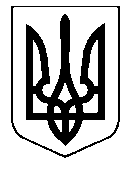 УКРАЇНАНОСІВСЬКА  МІСЬКА  РАДАНОСІВСЬКОГО  РАЙОНУ ЧЕРНІГІВСЬКОЇ  ОБЛАСТІ   РІШЕННЯ(п’ятдесят третя сесія сьомого скликання) 17 травня 2019 року                                                                         № 10/53/VІІПро затвердження Тимчасовогопорядку видалення дерев, кущівта інших зелених насаджень замежами населених пунктів натериторії Носівської міської ради     Керуючись ч. 2 ст. 43 Закону України "Про місцеве самоврядування в Україні", ст. 6 Закону України "Про рослинний світ", з метою забезпечення належного контролю за використанням об'єктів рослинного світу на території громади, недопущення виникнення аварійних і надзвичайних ситуацій, спричинених падінням зелених насаджень за межами населених пунктів,  міська рада вирішила:     1. Затвердити Тимчасовий порядок видалення дерев, кущів та інших зелених насаджень за межами населених пунктів на території Носівської міської ради (далі – Порядок) додається.      2. Організацію виконання тимчасового порядку видалення дерев, кущів, багаторічних та інших зелених насаджень за межами населених пунктів на території Носівської міської ради покласти на відділ житлово-комунального господарства та благоустрою міської ради.      3. Контроль за виконанням рішення покласти на постійну комісію з питань  земельних відносин та охорони навколишнього природного середовища.Міський голова                                                                           В. ІГНАТЧЕНКО                                        					Додаток до рішення53 сесії міської ради 7 скликанняВід17.05.2019 №10/53/VІІ Тимчасовий порядок видалення дерев, кущівта інших зелених насаджень за межами населених пунктівна території Носівської міської ради.1. Цей Порядок визначає процедуру видалення дерев, кущів та інших зелених насаджень (далі – зелені насадження) за межами населених пунктів на території Носівської міської ради.2. Видалення зелених насаджень здійснюється у разі:2.1. Реконструкції або капітального ремонту об'єкта благоустрою;2.2. Знесення аварійних, сухостійних, з пошкодженням стовбурів різного походження, а також самосійних і порослевих дерев з діаметром кореневої шийки не більш як 5 сантиметрів;2.3. Ліквідації стихійного лиха, аварійної та надзвичайної ситуації за межами населених пунктів на території Носівської міської ради;2.4. Проведення ремонтних та експлуатаційних робіт в охоронних зонах інженерних та транспортних комунікацій;2.5. Відновлення світлового режиму в приміщенні, що затіняється деревами;2.6. Досягнення деревом вікової межі;2.7. Запобігання виникнення надзвичайних ситуацій (подій), пов'язаних з забезпеченням безпечної життєдіяльності населення, в тому числі, безпеки дорожнього руху.3. Юридична чи фізична особа (далі - заявник) звертається до Носівської міської ради (далі – компетентний орган) з заявою про видалення зелених насаджень. Розпорядженням голови міської ради затверджується склад робочої комісії по обстеженню зелених насаджень (далі – Комісія).Підставою для проведення робіт по видаленню зелених насаджень за межами населених пунктів є ордер на право виконання робіт, (крім випадків, передбачених пунктами 7, 8 цього Порядку).Для нормальної експлуатації ліній зв'язку й електропередач видалення зелених насаджень проводиться у відповідності до Правил охорони електричних мереж, затверджених постановою Кабінету Міністрів України від 04 березня 1997 року № 209 та Правил охорони ліній електрозв'язку, затверджених постановою Кабінету Міністрів України від 29 січня 1996 року № 135.При цьому видаленню підлягають одночасно усі або декілька сусідніх рядів дерев, крони яких розташовані поблизу проводів, з обов'язковим прибиранням залишків порубки за рахунок організації, що проводить видалення.4. До складу Комісії включаються представники компетентного органу, заявника, власника земельної ділянки (користувача), лісогосподарського підприємства, представник Державної екологічної інспекції, представника відділу Держгеокадастру у Носівському  районі Чернігівської області, інших зацікавлених організацій, відповідні старости старостатів (в залежності від місця розташування та стану зелених насаджень).Дата комісійного обстеження місць видалення зелених насаджень визначається головою комісії. Комісія визначає стан зелених насаджень, розташованих на земельній ділянці, і складає акт обстеження насаджень, що підлягають видаленню. Кількість примірників актів обстеження відповідає кількості організацій, залучених до проведення обстеження.Вимітка насаджень (з обов'язковим клеймуванням) виконується спеціалістом лісогосподарського підприємства, якого залучає організація-виконавець робіт. Матеріально-грошова оцінка зелених насаджень проводиться спеціалістами лісогосподарського підприємства.Голова Комісії в п'ятиденний термін подає голові міської ради проект розпорядження про надання дозволу на видалення зелених насаджень, в якому зазначаються дані про кількість зелених насаджень, що підлягають видаленню.Голова міської ради у двотижневий термін після надходження зазначеного проекту приймає розпорядження і наступного дня видає заявнику його копію.5. Після затвердження розпорядження голови міської ради про видалення зелених насаджень, надання заявником копії договору з організацією-виконавцем робіт по видаленню зелених насаджень, акта обстеження зелених насаджень, що підтверджує необхідність видалення зелених насаджень, переліково-оціночної відомості, складеної спеціалістом лісового господарства, міською радою  виписується ордер. Перший екземпляр ордера видається заявнику, копія ордера – виконавцю робіт.6. Після закінчення робіт по видаленню зелених насаджень проводиться комісійний огляд місця робіт і складається акт обстеження місця робіт.Виявлені недоліки у виконанні робіт підлягають усуненню організацією, що виконувала роботи по видаленню насаджень.7. У процесі ліквідації наслідків стихійного лиха, аварійної та надзвичайної ситуації, а також у разі, коли стан зелених насаджень загрожує життю, здоров'ю громадян чи майну громадян та юридичних осіб, видалення зелених насаджень здійснюється негайно з подальшим оформленням акта обстеження відповідно до пункту 4 цього Порядку.8. Видалення зелених насаджень на території меморіальних комплексів та кладовищах, розташованих за межами населених пунктів, здійснюється на підставі рішення міської ради,  без сплати їх відновної вартості.Начальник відділу ЖКГ та благоустрою                                      В.КРИВЕНКОДодаток 1до Порядку видалення зелених насаджень за межами населених пунктів Носівської міської ради ОРДЕРна видалення зелених насадженьм.Носівка			                                        «____»________________20__р.На основі рішення виконавчого комітету Носівської  міської ради від «____»_______________20__р. №  __________________________________________________________________________________________________________________________________________________________дозволяється:___________________________________________________________________________(назва підприємства, організації, установи)___________________________________________________________________________(місцезнаходження)згідно з актом обстеження зелених насаджень, складеним «____»______________20__р., погодженим з територіальними органами центрального органу виконавчої влади у сфері охорони навколишнього природного середовища «____»______________20__р. видалення:Термін видалення встановлюється до «____»______________20__р. Благоустрій та озеленення провести до «____»______________20__р. Використання вирубаної деревини _________________________________________.Зелені насадження, які залишаються в межах визначеної ділянки ______________________________________________________________________________________________________________________________________________________.«____»______________20__р.                                                   «____»______________20__р.       (дата відкриття ордера)						    (дата закриття ордера)Інспектор  з благоустрою     ___________________   _____________________Начальник відділу ЖКГ та благоустрою                                      В.КРИВЕНКОДодаток 2до Порядку видалення зелених насаджень за межами населених пунктів Носівської міської ради А К Т   № __обстеження зелених насаджень, що підлягають видаленнюм.Носівка			              «____»________________2019р.     Комісію призначено рішенням виконавчого комітету Носівської міської  ради  «Про створення комісії по обстеженню зелених насаджень за межами населених пунктів Носівської міської ради» №__   від «__» _______ 2019 року, в складі:      Голова комісії  ___________________________________________      Секретар комісії: _________________________________________      Члени комісії:  __________________________________________________________  __________________________________________________________  __________________________________________________________       Представник заявника : ___________________________________Комісія оглянула зелені насадження за адресою: _____________________________________________________________________________Обстеження зелених насаджень пов’язано з листом (заявою) _________________________. В ході обстеження вищевказаної ділянки встановлено наявність наступних дерев:  в кількості ______ шт.Зелені насадження, що підлягають видаленню:Разом підлягає: пересаджуванню   __________ дерев, __________ кущів;	                зрізуванню             __________ дерев, __________ кущів.Всього видаляється:Відновна вартість зелених насаджень, що підлягають видаленню:Зелені насадження, що залишаються на місці в межах відведеної ділянки:Усього залишається на місці::Висновок комісії: _____________________________________________________________ _____________________________________________________________________________Зелені насадження, що залишаються на місці на час будівництва, передаються на збереження ___________________________________________________________________			                                              (П.І.Б., посада)Голова комісії:    		  __________________	 Члени комісії:       	  __________________	                               		  __________________	 		                 __________________		 	                                               Представник                         __________________Начальник відділу ЖКГ та благоустрою                                      В.КРИВЕНКОДодаток 3до Порядку видалення зелених насаджень за межами населених пунктів Носівської міської ради ТИПОВИЙ ДОГОВІРпро надання послуг з видалення зелених насадженьм. ____________      	                                                       «__»___________20__р.Міська рада, далі «Замовник», в особі голови , що діє на підставі Закону України «Про місцеве самоврядування в Україні» з од- нієї сторони та_ 	, далі «Виконавець», в особі 	 що діє на(Посада, ПІБ)підставі 	з іншої сторони, разом у тексті іменованідля юридичних осіб (назва документа, номер, ким виданий), для фізичних осіб (ПІБ, паспортні дані)«Сторони», уклали цей Договір про наступне :1.  1. Предмет Договору«Виконавець» зобов’язується у строк до 	надати послуги на вимогу «Замовника» з видалення зелених насаджень у кількості    штук, а     саме 	(перелік зелених насаджень по сортах),  розташованих на землях Носівської міської радив ______________(місце розташування), що знаходиться за межами населеного пункту.Видалення  зелених  насаджень  проводиться  з    метою     __________________________________________________________________________(вказати мету)2.Ціна ДоговоруОтримані в результаті видалення насадження дрова переходять у власність Виконавця в рахунок сплати за виконаний об’єм робіт.Ділова деревина переробляється та реалізовується «Виконавцем» на свій розсуд, кошти від реалізації, після врахувань всіх затрат на видалення, переробку, реалізацію та інші затрати, понесені «Виконавцем», договором дарування чи пожертви передається у власність територіальної громади для вирішення соціально-побутових питань. По заявці «Замовника» «Виконавець» може на вказану суму на тих же умовах надавати продукцію власної переробки чи виробництва по собівартості.3.Права та обов’язки Сторін«Замовник» має право :вимагати від «Виконавця» дотримання в повному обсязі умов даного Договору.прийняти від «Виконавця» дарування чи пожертву та використати їх за призначенням, передбаченим договорами дарування чи пожертви.«Замовник» зобов’язаний:до початку робіт «Виконавцем» забезпечити виготовлення необхідного пакету документів по видаленню зелених насаджень.у разі отримання дров у власність територіальної громади забезпечити організацію їх заготівлі, доставки споживачам, прибирання території видалення зел них насаджень.«Виконавець» має право :вимагати від «Замовника» дотримання в повному обсязі умов даного Договору.«Виконавець» зобов’язаний :забезпечити видалення зелених насаджень з дотриманням вимог техніки безпеки, екологічної безпеки, санітарних норм з використанням власної техніки та відповідно підготовлених спеціалістів.не пізніше ніж у місячний термін з моменту переробки та реалізації ділової деревини, але не пізніше ніж у трьохмісячний термін з моменту видалення зелених насаджень, здійснити «Замовнику» дарування чи пожертву на умовах, передбачених пунктом 2 даного Договору.4.Інші умовиЦей Договір вважається укладеним і набирає чинності з моменту його підписання та закінчується після повного виконання Сторонами своїх зобов’язань за Договором.Закінчення строку Договору не звільняє Сторони від відповідальності за його порушення, які мали місце під час дії цього Договору.Договір складений у двох примірниках, які мають однакову юридичну  силу– по одному для кожної із Сторін.Усі зміни та доповнення до даного Договору мають бути вчинені у письмовому вигляді та належним чином оформлені.Визнання окремих положень даного Договору недійсними та/або такими,  що втратили чинність, не тягне за собою визнання Договору недійсним.Всі спори по даному Договору вирішуються за згодою Сторін або у судовому порядку.5.Реквізити СторінНачальник відділу ЖКГ та благоустрою                                      В.КРИВЕНКО1.Дерев______________одиниць;2.Кущів______________одиниць;3.Газонів______________га;4.Квітників______________кв.м.№зп/пВид зелених насаджень, що підлягають видаленню(пересаджуванню)Вік(років)Висота(м)Діаметрстовбура на висоті  від землі(см)Кількість (шт.)Якісний стан зелених насаджень (хороший, задовільний, незадовільний)Підлягає(шт.)Підлягає(шт.)№зп/пВид зелених насаджень, що підлягають видаленню(пересаджуванню)Вік(років)Висота(м)Діаметрстовбура на висоті  від землі(см)Кількість (шт.)Якісний стан зелених насаджень (хороший, задовільний, незадовільний)видаленнюпересаджуванню1.2.1.Дерев______________одиниць;2.Кущів______________одиниць;3.Газонів______________га;4.Квітників______________кв.м.1.Дерев______________гривень;2.Кущів______________гривень;3.Газонів______________гривень;4.Квітників______________гривень.№з/пВид зелених насадженьВік(років)Висота(м)Діаметрстовбура на висоті  від землі(см)Кількість (шт.)Якісний стан зелених насаджень (хороший, задовільний, незадовільний)№з/пВид зелених насадженьВік(років)Висота(м)Діаметрстовбура на висоті  від землі(см)Кількість (шт.)Якісний стан зелених насаджень (хороший, задовільний, незадовільний)1.2.3.1.Дерев______________одиниць;2.Кущів______________одиниць;3.Газонів______________га;4.Квітників______________кв.м.ЗамовникВиконавець